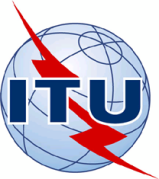 Workshop on “National eHealth Strategies for Improving Women’s and Children’s Health”, Bangkok, Thailand, 30 September – 2 October 2013Fellowship Request FormWorkshop on “National eHealth Strategies for Improving Women’s and Children’s Health”, Bangkok, Thailand, 30 September – 2 October 2013Fellowship Request FormPlease return to:Fellowships Service
ITU/BDT
Geneva (Switzerland)Fellowships Service
ITU/BDT
Geneva (Switzerland)E-mail: bdtfellowships@itu.int 
Tel: +41 22 730 5227
Fax: +41 22 730 5778 E-mail: bdtfellowships@itu.int 
Tel: +41 22 730 5227
Fax: +41 22 730 5778 Request for a fellowship to be submitted before 30 August 2013Request for a fellowship to be submitted before 30 August 2013Request for a fellowship to be submitted before 30 August 2013Request for a fellowship to be submitted before 30 August 2013Request for a fellowship to be submitted before 30 August 2013Participation of women is encouragedParticipation of women is encouragedParticipation of women is encouragedParticipation of women is encouragedParticipation of women is encouragedCountry:  ……………………………………………………………….………..……………………………………………………………..………………………..Name of the Administration or Organization:  ………...……………….…..………………………………………………..………………………Mr / Ms:  ……………….………………………………….……………………………………………………………….…………………………………………….                                                 (family name)                                              (given name)Title:  ………………………………………………………………………………………………………..……..…………………………….……………………………Address:  …………………………………………………………………………………………………………………………………………………………………….………………………………………………………..………………………………………………………………………………………………………………………….Tel:  …………………………………………………………………….……. Fax:  ………………………………………………………………..…….………... E-Mail:  …...………………………………………………………………………………………………………………………………………………………………….PASSPORT INFORMATION:Date of birth:  ………………………………………………………. Nationality:  ………………………………………………………….……………………Passport Number:  ……………………………………….……… Date issued:  ………………………………………………..……...….………..………In (place):  ………………………………………….………….…..… Valid until (date):  ………….……………………………...………………………….Country:  ……………………………………………………………….………..……………………………………………………………..………………………..Name of the Administration or Organization:  ………...……………….…..………………………………………………..………………………Mr / Ms:  ……………….………………………………….……………………………………………………………….…………………………………………….                                                 (family name)                                              (given name)Title:  ………………………………………………………………………………………………………..……..…………………………….……………………………Address:  …………………………………………………………………………………………………………………………………………………………………….………………………………………………………..………………………………………………………………………………………………………………………….Tel:  …………………………………………………………………….……. Fax:  ………………………………………………………………..…….………... E-Mail:  …...………………………………………………………………………………………………………………………………………………………………….PASSPORT INFORMATION:Date of birth:  ………………………………………………………. Nationality:  ………………………………………………………….……………………Passport Number:  ……………………………………….……… Date issued:  ………………………………………………..……...….………..………In (place):  ………………………………………….………….…..… Valid until (date):  ………….……………………………...………………………….Country:  ……………………………………………………………….………..……………………………………………………………..………………………..Name of the Administration or Organization:  ………...……………….…..………………………………………………..………………………Mr / Ms:  ……………….………………………………….……………………………………………………………….…………………………………………….                                                 (family name)                                              (given name)Title:  ………………………………………………………………………………………………………..……..…………………………….……………………………Address:  …………………………………………………………………………………………………………………………………………………………………….………………………………………………………..………………………………………………………………………………………………………………………….Tel:  …………………………………………………………………….……. Fax:  ………………………………………………………………..…….………... E-Mail:  …...………………………………………………………………………………………………………………………………………………………………….PASSPORT INFORMATION:Date of birth:  ………………………………………………………. Nationality:  ………………………………………………………….……………………Passport Number:  ……………………………………….……… Date issued:  ………………………………………………..……...….………..………In (place):  ………………………………………….………….…..… Valid until (date):  ………….……………………………...………………………….Country:  ……………………………………………………………….………..……………………………………………………………..………………………..Name of the Administration or Organization:  ………...……………….…..………………………………………………..………………………Mr / Ms:  ……………….………………………………….……………………………………………………………….…………………………………………….                                                 (family name)                                              (given name)Title:  ………………………………………………………………………………………………………..……..…………………………….……………………………Address:  …………………………………………………………………………………………………………………………………………………………………….………………………………………………………..………………………………………………………………………………………………………………………….Tel:  …………………………………………………………………….……. Fax:  ………………………………………………………………..…….………... E-Mail:  …...………………………………………………………………………………………………………………………………………………………………….PASSPORT INFORMATION:Date of birth:  ………………………………………………………. Nationality:  ………………………………………………………….……………………Passport Number:  ……………………………………….……… Date issued:  ………………………………………………..……...….………..………In (place):  ………………………………………….………….…..… Valid until (date):  ………….……………………………...………………………….Country:  ……………………………………………………………….………..……………………………………………………………..………………………..Name of the Administration or Organization:  ………...……………….…..………………………………………………..………………………Mr / Ms:  ……………….………………………………….……………………………………………………………….…………………………………………….                                                 (family name)                                              (given name)Title:  ………………………………………………………………………………………………………..……..…………………………….……………………………Address:  …………………………………………………………………………………………………………………………………………………………………….………………………………………………………..………………………………………………………………………………………………………………………….Tel:  …………………………………………………………………….……. Fax:  ………………………………………………………………..…….………... E-Mail:  …...………………………………………………………………………………………………………………………………………………………………….PASSPORT INFORMATION:Date of birth:  ………………………………………………………. Nationality:  ………………………………………………………….……………………Passport Number:  ……………………………………….……… Date issued:  ………………………………………………..……...….………..………In (place):  ………………………………………….………….…..… Valid until (date):  ………….……………………………...………………………….CONDITIONS One full fellowship per eligible country. It is imperative that fellows be present for the entire duration of their fellowship.CONDITIONS One full fellowship per eligible country. It is imperative that fellows be present for the entire duration of their fellowship.CONDITIONS One full fellowship per eligible country. It is imperative that fellows be present for the entire duration of their fellowship.CONDITIONS One full fellowship per eligible country. It is imperative that fellows be present for the entire duration of their fellowship.CONDITIONS One full fellowship per eligible country. It is imperative that fellows be present for the entire duration of their fellowship.Signature of fellowship candidate: ……………………………………………………….……………..  Date: ……...…………………………...Signature of fellowship candidate: ……………………………………………………….……………..  Date: ……...…………………………...Signature of fellowship candidate: ……………………………………………………….……………..  Date: ……...…………………………...Signature of fellowship candidate: ……………………………………………………….……………..  Date: ……...…………………………...Signature of fellowship candidate: ……………………………………………………….……………..  Date: ……...…………………………...TO VALIDATE FELLOWSHIP REQUEST, NAME AND SIGNATURE OF CERTIFYING OFFICIAL DESIGNATING PARTICIPANT MUST BE COMPLETED BELOW WITH OFFICIAL STAMP.Signature:  ……..………………………………………. Date:  ……………………………………………..TO VALIDATE FELLOWSHIP REQUEST, NAME AND SIGNATURE OF CERTIFYING OFFICIAL DESIGNATING PARTICIPANT MUST BE COMPLETED BELOW WITH OFFICIAL STAMP.Signature:  ……..………………………………………. Date:  ……………………………………………..TO VALIDATE FELLOWSHIP REQUEST, NAME AND SIGNATURE OF CERTIFYING OFFICIAL DESIGNATING PARTICIPANT MUST BE COMPLETED BELOW WITH OFFICIAL STAMP.Signature:  ……..………………………………………. Date:  ……………………………………………..TO VALIDATE FELLOWSHIP REQUEST, NAME AND SIGNATURE OF CERTIFYING OFFICIAL DESIGNATING PARTICIPANT MUST BE COMPLETED BELOW WITH OFFICIAL STAMP.Signature:  ……..………………………………………. Date:  ……………………………………………..TO VALIDATE FELLOWSHIP REQUEST, NAME AND SIGNATURE OF CERTIFYING OFFICIAL DESIGNATING PARTICIPANT MUST BE COMPLETED BELOW WITH OFFICIAL STAMP.Signature:  ……..………………………………………. Date:  ……………………………………………..